
مرحبالقد اقتربت بداية دخول روضة الأطفال
اليوم الأول للطفل بالروضة:موعد الحضور:اسم القسم:رقم هاتف القسم:اسم وعنوان الروضة:_____________________________________________________________________________________________________________________في اليوم الأول ستزور روضة الأطفال لمدة قصيرة. سنتعرف عليك وستتعرف علينا. معا سنخطط كيف سيكون بداية دخول روضة الأطفال.نتطلع للقائك!تحياتنا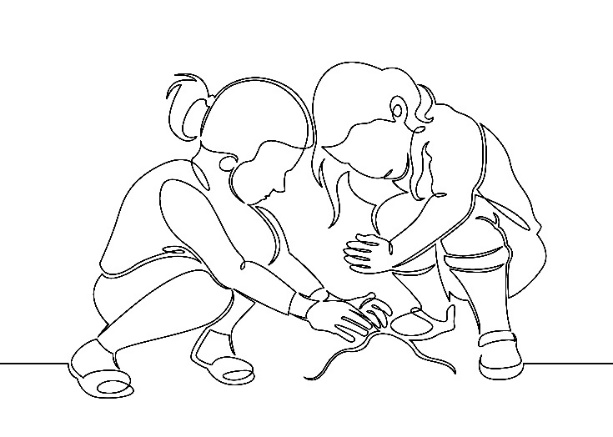 HeiDet nærmer seg barnehagestart! Barnets første dag: Klokkeslettet dere skal møte opp: Avdelingens navn: Telefonnummer til avdelingen: Navn og adresse til barnehagen: _____________________________________________________________________________________________________________________Den første dagen besøker dere barnehagen en liten stund. Vi blir kjent med dere, og dere blir kjent med oss. Sammen planlegger vi hvordan den første tiden i barnehagen skal være.Vi gleder oss til å hilse på dere!Hilsen